Primorsko-goranska županija, Upravni odjel za prostorno, graditeljstvo i zaštitu okoliša, Ispostava u Malom Lošinju, Riva Lošinskih kapetana 7, temeljem odredbe članka 142. stavak 1. Zakona o prostornom uređenj („Narodne novine“, broj: 153/13), u postupku izdavanja lokacijske dozvole po zahtjevu „VODOOPSKRBA I ODVODNJA CRES LOŠINJ“ d.o.o. Cres, Turion 20a, P O Z I V Avlasnike i nositelje drugih stvarnih prava na nekretninama za koje se izdaje lokacijska dozvola za izgradnju sustava desalinizacije boćate vode za potrebe vodoopskrbe, otok Unije na k.č. 8730 (gruntovno 39/23), k.č. 7655/1(gruntovno 5999), k.č. 7962 (gruntovno 5997), k.č. 8648 (gruntovno 6026), k.č. 8835(gruntovno 5988 i 5998), k.č. 8836 (gruntovno 5749) sve u k.o. Unije, te vlasnike i nositelje drugih stvarnih prava na nekretninama koje neposredno graniče sa nekretninama za koje se izdaje lokacijska dozvola, da izvrše uvid u idejni  projekt radi izjašnjenja.Uvid u idejni projekt, te izjašnjenje o istom može izvršiti osoba koja dokaže da ima svojstvo stranke, osobno ili putem opunomoćenika, dana 13. listopada 2014. godine, u prostorijama ovog Upravnog odjela, Ispostava u Malom Lošinju, Riva Lošinjskih kapetana 7, II kat, soba 37, u vremenu od 930-1130 sati.                                                                                         VODITELJICA ISPOSTAVE:                                                                                       Jadranka Hofmann, dipl.ing.građ.DOSTAVITI:Oglasna ploča - 8 dana, ovdjeMrežne stranice upravnog tijelaGrađevna česticaSpis, ovdje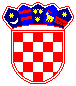 REPUBLIKA HRVATSKA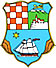 PRIMORSKO-GORANSKA ŽUPANIJAUPRAVNI ODJEL ZA PROSTORNO UREĐENJE,  GRADITELJSTVO I ZAŠTITU OKOLIŠAISPOSTAVA U MALOM LOŠINJUKLASA:UP/I-350-05/14-03/16URBROJ:2170/1-03-05/01-14-03Mali Lošinj,25. rujna 2014.